6th International-DSD Registry Steering Committee Meeting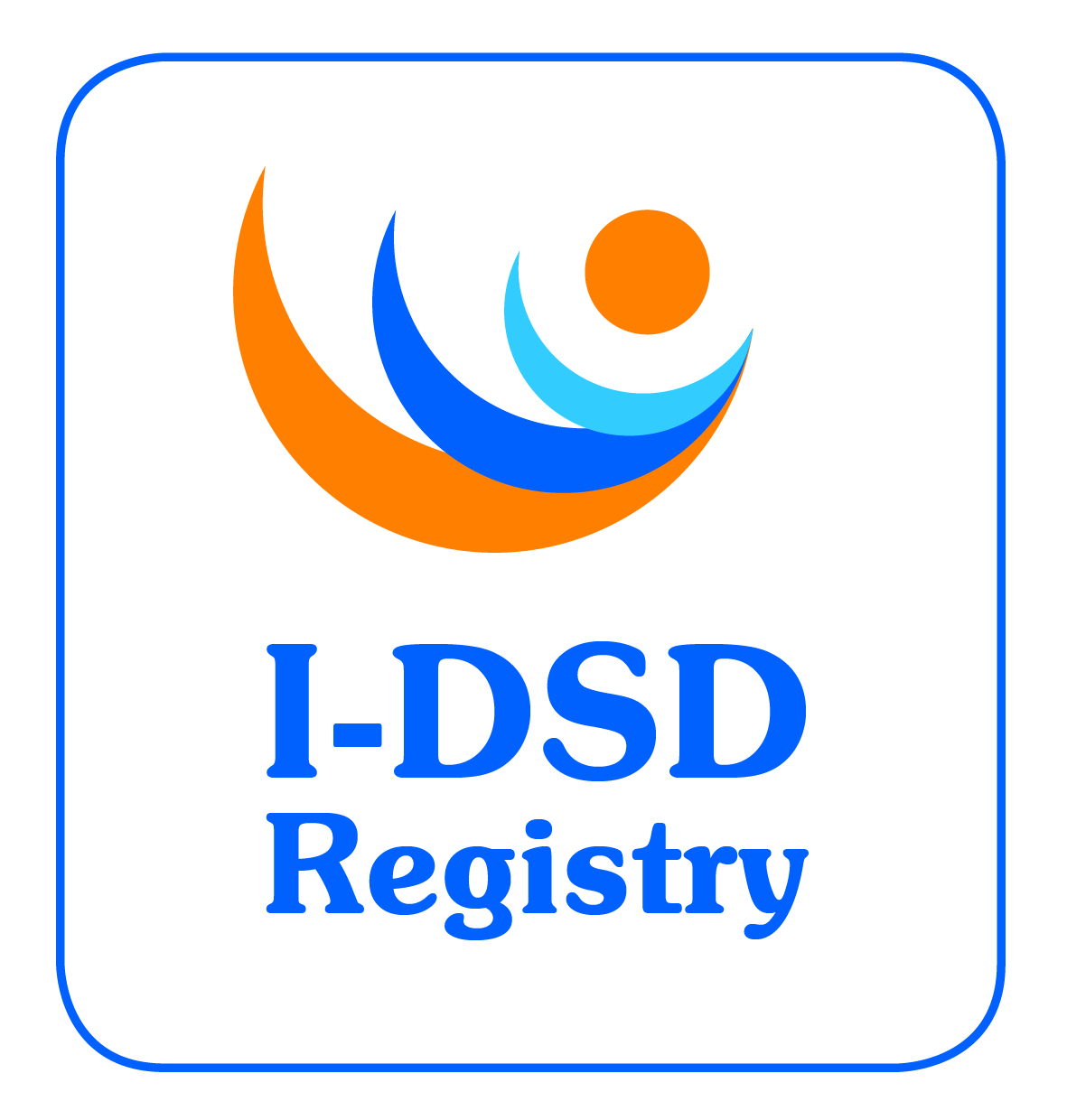 Wednesday 27th January 2016, 12:00 – 14:00 (GMT)TeleconferenceMinutesAttending:  Faisal Ahmed, Anu Bashamboo, Stephanie Bernstein, Jillian Bryce, Olaf Hiort, Jipu Jiang, Rodolfo Rey, Martina Rodie, Richard Ross, Alexander Springer, Amy Wisniewski, John WattApologies:  John Achermann, Leendert Looijenga, Miriam Muscarella, Richard SinnottWelcomeThe chair welcomed everyone to the 6th Steering Committee Meeting.Approval of Minutes of 5th SC MeetingThe minutes of the 5th Steering Committee Meeting were approved.Action List - UpdateMost action points are completed.  Areas that are still developing include:Bulk upload of consented patients in DSDlife [ACTION: JB to chase BK]Develop tool to identify what studies a patient is in [ACTION: JJ/PMG]Pathology module and workshop [ACTION: LL] Patient/Parent area requires input from parents [ACTION: CP]  Revisions to genetics module (JA reported by e-mail attached)  [ACTION: JJ/PMG] Introduce fees for using the registry (to discuss here)DSDnetRemit - to define expert centres for DSD in participating countries (delivery & acceptance of care) and develop an ERN for DSD.  Advantages are Cross-border healthcare and Expert centres with added value.  8000 rare conditions to be grouped into 21 groups including bone, urogenital and endocrine – the latter will accommodate DSD.  Endocrine includes HH, CAH and DSD.  A WG meeting is planned for 1-2/3/16 in Lubeck to discuss application for ERN.  DSDnet/I-DSD/dsdLife/EuroDSD – ready for ERN.  Much information on centres was gathered from the specialists survey (expert clinical care) plus a follow-up e-mail asking about additional conditions treated.  ERN requires official approval nationally.  [ACTION:  OH/DSDnet to prepare ERN application]Current TasksOngoing revisionsModulesCAH moduleDevelop CAH module to support I-CAH research studies. RR and fellows are preparing abstract for ECE (May 16, Munich).  Adverse Events and Salt Therapy studies require longitudinal data produced prospectively.  [ACTION: SC to look at module]The module has had a few teething problems, which are being resolved, but anyone can fill it relatively quickly in the clinic (~2 mins not including test results).Surgery module.   There may be a place to include a surgery module in the future but I-DSD would need input in the future. Some fields have been developed in dsdlife for collecting these data. OH highlighted that surgical fields would need to match with surgical operating codes which are agreed internationally. Phenotyping module.   I-DSD is awaiting guidance from DSDnet. [ACTION: JB to ask WG1 for update].Pathology module Being developed by Leendert Looijenga along with a DSDnet workshop.  [ACTION: LL]UsersView My Records – is a new feature that displays all records uploaded by that user. Centre details – to be captured at user registration and displayed in the patient view to provide personalised information about their centre. [ACTION: SC to provide guidance on useful information to capture and display].[ACTION: JB to approach Centre Leads for the information]Participant Access – is now operational and a few patients have been granted access to their core data. [ACTION: PMG Demonstrate at ESPE Sept 2016, Paris] Bulk UploadOnly the core data set can be uploaded in bulk.  Uploaded data must be an exact match to options in the registry fields. To upload more than the core would take more time to develop..   [ACTION: SC invited to test the bulk upload feature]. [ACTION: JB to include in next newsletter].Fees for accessFor long term sustainability of the registry, FA raised that fees to access data will be introduced.  Clinicians will have access to their own data for free but charges will apply to other records for clinical purposes.  Searches for research studies will also incur a fee and the info will be supplied by the PMG. To encourage preliminary unfunded research, I-DSD will put a call out for competitive applications that will support the I-DSD costs. Fees will be calculate based on time required for development (JJ), data extraction and analysis (JB).  [ACTION:  JB to create price model and circulate to SC for feedback].Ethics Update No revisions have been done to SOP since the last meeting.  A repository of patient information sheets in multiple languages is building on the website.Metrics 
Over 1900 cases on the registry in November 2015.  (See appendix 1  for details).  Since I-CAH was launched a quarter of all cases in the registry are CAH.  Looking at country participation, Turkey is very active.  A median year of birth of 2000 is suitable considering adult outcome studies.Research Activities  List of current and recent research studies was circulated to the SC and is available on the website (see appendix 2).Studies are monitored at 6 month intervals (progress reports)PAIS Outcome study - Oral communication at ENDO, manuscript submitted.I-DSD Travel GrantsThese grants are available to allow attendance at a conference to present research conducted using the I-DSD registry data or for an individual to travel to another group or facility to conduct research on the registry or develop an aspect of the registry (e.g. all of the activity mentioned above).  It was suggested that these funds could also be used as research awards to support studies (recycling of fees).	I-CAHThe users who are entering data into the CAH module met at ESPE 2015 and plan to meet at ESE (28-29/5/16, Munich) and ESPE (10-12 September, Paris)I-DSD symposium2015 Feedback - on the Ghent symposium was mostly positive (see appendix 3).2017 location - Istanbul was proposed as it has several active users and will attract greater international participation.  Other options include:  Bologna, Rotterdam, Pisa, Stockholm, Bern, Cairo – all with large number of cases in the registry.  Bologna is hosting the DSDnet Training School this year.  It was agreed that Istanbul is Plan A and Glasgow is Plan B as it would be easier to do this at short notice.  Invited speakers/theme suggestions  -  A programme should be decided by June 2016 to give invited speakers a year’s notice. The structure would be similar to that in Ghent. [ACTION JB – to contact Feyza Darendelliler] [ACTION SC to send comments and suggest speakers/themes].  [ACTION AN (Chair) to take suggestions from SC by end of March and develop programme].  [ACTION JB to set up TC with a smaller group to discuss programme]Term of OfficeNew chair – Anna Nordenstrom is the new chair of I-DSD SC.  It was agreed that the ESPE DSD WG chair should automatically chair I-DSD and will also become the chair of the POC for the biennial I-DSD meeting.New members - Membership is 2-3 years.  Registry users are invited but also those who express an interest.  [ACTION JB to provide list of clinical and research users to SC]MRC have granted a no cost extension to the I-DSD project until 4/10/17. Extend membership terms/replace with new members until then.AOBWork will carry on beyond the end of MRC funding. The I-DSD registry server and its management will become incorporated into the University of Glasgow College of Medicine, Veterinary & Life Sciences (MVLS) IT department.Date for next meeting   tbcACTION LISTWHOACTIONSDUEALLSC to continue exploring new research ideas suitable for RegistryongoingJBContact Birgit to initiate bulk upload of consented patients in DSDlifeFeb 16JBObtain update on phenotyping module from DSDnet WG1Feb 16JBContact Feyza Darendeliler about I-DSD 2017Feb 16SCLook at CAH visits moduleFeb 16SCTest the bulk upload featureMarch 16JBInclude Bulk Upload item in next newsletterMarchCPObtain input from parents for patient/parent area March 16SCProvide guidance on useful centre information to capture and display in patient viewMarch 16JBApproach Centre Leads for the centre informationMarch 16JBCreate price model for using the registry and circulate to SC for feedbackMarch 16SCSend comments about I-DSD 2017 and suggest speakers/themesMarch 16JJDevelop tool to identify what studies a patient is entered intoApril 16JJLinks to informational tools in whitespace of patient access recordApril 16JARevise genetic module to include genetic tests performed and where data is storedApril 16JBProvide SC with a list of clinical and research users to identify new members April 16LLDevelop requirements for Pathology module and workshop<May 16ANTake suggestions and develop I-DSD 2017 programmeMay/June 16JBSet up TC with smaller group to discuss I-DSD 2017 programmeJune 16PMGDemonstrate functioning Participant access at ESPE Sept 2016, ParisSept 16